Transport Practice Exam – Reality Check Structure and Function: Where do you find pukinge fibers, and what are there purpose?What is the purpose of coronary arteries, why are they needed?  What types of blood can the following patients receive: What happens if fibrin is missing from someone’s blood? How is their life affected? Compare and contrast: Why are lymph vessels found in higher concentrations around capillaries?What cells are left behind after a vaccine?Explain the progression of an immune response – attack on a virus! ________________________  circuit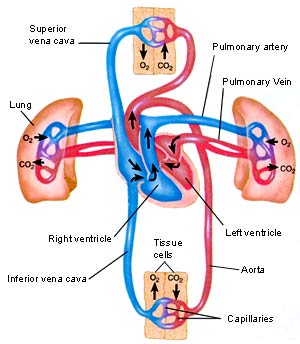 What is the primary function? VentriclesStructure: How does the structure fit the function: O+AB-_________________________________________________________Structure: 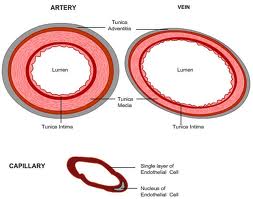 How is structure related to function: Direction of blood movement: Structure: How is structure related to function: Direction of blood movement: 